De Wegwijzer in de 21ste eeuwIn welke wereld groeien onze kinderen op? De Wegwijzer is zich bewust van de veranderende maatschappij. Wist u dat we kinderen opleiden voor banen die nu nog niet eens bestaan? Met technologie die we nu nog niet uitgevonden hebben. Kinderen leren op een andere manier dan wij vroeger. Kinderen leren door uitproberen en hulp vragen aan anderen. De hoeveelheid nieuwe informatie verdubbelt razendsnel. Multi media is niet meer nieuw voor kinderen. De inzet van deze nieuwe media is voor De Wegwijzer dan ook een middel om tegemoet te komen aan de skills die kinderen van nu nodig hebben voor later. Onze kinderen leven in een snel veranderende wereld. Veel van wat ze nu leren is verouderd als ze volwassen zijn. We willen niet meer op een 20ste  eeuwse manier lesgeven terwijl kinderen een 21ste eeuwse manier van onderwijs verdienen. Daarom vindt De Wegwijzer dat we kinderen moeten opleiden voor de toekomst. We leren de kinderen samen te werken door middel van coöperatieve werkvormen te gebruiken. Door dagelijks intensief samen te werken in interactie met elkaar, leren kinderen de democratische principes die aan de basis van onze samenleving liggen, kennen. De kinderen zijn verantwoordelijk voor hun eigen leren, maar ook voor het leren van de ander. Ze werken samen om hun eigen leren en dat van anderen zo succesvol mogelijk te maken. Een optimale prestatie is alleen te bereiken door de krachten te bundelen. De bijdrage van iedere leerling helpt alle kinderen uit de groep met het bereiken van sociale vaardigheden en het leren leren. Elkaar helpen beschouwen wij als een belangrijke waarde. 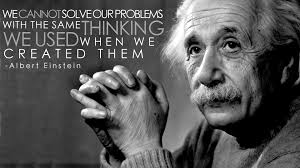 Later moeten kinderen ook via een rooster werken, dus leren we ze nu alvast zelf hun werk te plannen. Ons onderwijs moet ruimte bieden aan interesses en talenten van kinderen. We blijven niet vastzitten aan boeken en schriften, maar onderzoeken ook de mogelijkheden die de nieuwe media met zich meebrengt. We leren kinderen flexibel en creatief te denken en te werken. We leren hen zelf te onderzoeken en te ontwerpen, de wereld te ontdekken door vragen te stellen en daarvan te leren, omdat de wereld dat van ze vraagt. Hierbij vinden wij het geven van technieklessen heel belangrijk. Wij hebben op onze school techniektorens die wij bij deze lessen kunnen inzetten. Hierin zitten technieklessen voor alle kinderen van de basisschool. Zo stimuleren we kinderen al vroeg om ontdekkend en onderzoekend de vraagstukken op te lossen.Bent u nieuwsgierig geworden naar onze school? Loop gerust eens bij ons binnen om te kijken in de school. Of bel voor een vrijblijvende afspraak.